04 ЛИСТОПАДА – ЦЕЙ ДЕНЬ В ІСТОРІЇСвята і пам'ятні дніМіжнародні ООН: міжнародний день добра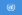 Національні Україна: день залізничника 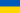  Україна: День Національної гвардії України (до 2015)  Росія: день народної єдності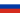  Італія: свято перемоги у Першій світовій війні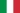 Події1660 — капітуляція московських військ Шереметєва під Чудновом.1708 — гетьман Іван Мазепа оголосив Петру I про свій перехід на сторону Шведської імперії та почав маневр на з'єднання з військами Карла XII.1844 — у Львові утворена Академія технічна (з 1920 — Львівська політехніка).1848 — Відкрите перше у світі метро. Ідею побудувати підземну залізницю для швидкого транспортування містян з одного кінця Лондона до іншого подав адвокат із Сіті Чарльз Пірсон. Перша лінія метро завдовжки 6 кілометрів зв'язувала лондонські вокзали Піддінгтон і Фаррінгдон і називалася «Metropolitan Railway», тобто «Столична залізниця». Скорочення цієї довгої назви до п'яти літер і породило усім нам знайоме «метро».1861 — на Залізничний вокзал у Львові прибув перший на території сучасної України потяг з Відня; цей день вважається початком історії залізниць України.1879 — Джейдс Рітті запатентував перший касовий апарат.1890 — відкриття першого метро у Лондоні.1899 — опублікована книга Зіґмунда Фройда «Тлумачення сновидінь».1918 — вночі з 3 на 4 листопада почалися польсько-українські бої за Перемишль.1921 — Розпочався Другий зимовий похід армії УНР під проводом генерал-хорунжого Юрія Тютюнника — головна Волинська група перейшла польсько-український радянський кордон під Олевськом.1922 — у Королівстві Єгипет знайдена гробниця Тутанхамона.1937 — останній день розстрілів в урочищі Сандармох капітаном держбезпеки Михайлом Матвєєвим 1111 в'язнів Соловецької тюрми особливого призначення, серед них — цвіту української інтелігенції1940 — Президія Верховної Ради СРСР встановила кордон між  Молдавською та Українською РСР, внаслідок чого 8 із 14 районів  колишньої  Молдавської АРСРзалишились в складі України.1946 — підписано китайсько-американський Договір про дружбу та взаємну торгівлю.1950 — у Римі держави-члени Ради Європи підписали Конвенцію про захист прав людини і основних свобод.1956 — радянські війська придушили повстання в Угорщині.1970 — пасажирський авіалайнер «Конкорд» під час випробувань удвічі перевищив швидкість звуку.1979 — захоплення американського посольства у Тегерані іранськими  студентами («революційною гвардією»).1984 — заснування компанії «Dell».1995 — в подорож до Південного полюсу з чилійського міста Пунта-Аренас в район антарктичної затоки Геркулес на невеликому літаку вилетів 44-річний російський мандрівник Федір Конюхов. Він досягнув мети в ніч на 7 січня 1997.Народились1575 — Гвідо Рені, італійський художник.1801 — Северин Гощинський, польський поет українського походження, представник «української школи» польського романтизму.1873 — Джордж Мур, англійський філософ, один з родоначальників аналітичної традиції в філософії.1879 — Леонід Федоров, екзарх Російської греко-католицької церкви, мученик за віру1888 — Михайло Білінський, український військовий діяч, контр-адмірал УНР. Організатор українського морського міністерства, створив перший полк морської піхоти.1894 — Рибалко Павло Семенович, радянський маршал бронетанкових військ, двічі Герой Радянського Союзу; українець (†1948).1898 — Василь Кучабський (Вука, Яструб, Бой), український військовий діяч, історик, дійсний член НТШ.1908 — Джозеф Ротблат, польський фізик, лауреат Нобелівської премії (†2005).1910 — Ластович Семен, кобзар, майстер, автор фундаментальної праці з історії та виготовлення бандури (не опублікована), репресований 1939.1911 — Дмитро Клячківський, полковник УПА, Головний командир УПА.1925 — Рітвік Гхатак, бенгальський та індійський письменник, режисер, продюсер, драматург і сценарист.1938 — Віталій Дирдира, український радянський яхтсмен, олімпійський чемпіон.1963 — Геннадій Авдєєнко, український радянський легкоатлет, олімпійський чемпіон.1963 — Пйотр Ібрагім Кальвас, польський письменник та журналіст, відомий своїми репортажами про сучасний мусульманський світ.1967 — Олена Садовнича, українська спортсменка, дворазова призерка Олімпійських ігор зі стрільби з лука.Померли 1847 — Мендельсон Фелікс, німецький композитор,  диригент,  органіст та піаніст; автор весільного маршу (*1809).1856 — Поль Деларош, французький історичний живописець, представник академізму.1892 — Ерве Флоримон, французький композитор і органіст, засновник музичного театру, автор оперет (найвідоміша «Мадемуазель Нітуш»). Поряд з Жаком Оффенбахом є основоположником французької оперети.1924 — Ґабріель Форе, французький композитор.1958 — Жузеп Клара, іспанський скульптор.1962 — Мар'яненко Іван Олександрович, український актор, режисер, педагог; племінник Марка Кропивницького.1995 — Жіль Делез, французький філософ.1995 — Рабін Іцхак, прем'єр-міністр Ізраїлю, лауреат Нобелівської премії миру (*1922).